The Painted Pot Summer Camp RegistrationCamper’s Name:              				Age:      		       T-Shirt Size:Camper’s Name:              				Age:      		       T-Shirt Size:Camper’s Name:              				Age:      		       T-Shirt Size:Camper’s Name:              				Age:      		       T-Shirt Size:Primary Contact Name:					Phone Number:Email:Cell # (            ) House # (             ) Address: Secondary Contact Name:					Email:Cell # (            ) House # (             ) Address:Emergency Contact Name:	Cell # (            )                                                                                      House # (             )		 Campers Health History:Camper’s Current Medications:Will your child require to carry an Epi-Pen?     YES          NO        If YES please provide details:Will your child require to carry an inhaler?Will you child need to take any Rx during camp?     YES          NO       Please provide dosage with detailed instructions:List any known Allergies (including food):Primary Care Doctor:                                                                        Contact:Does your child need accommodations (additional support) to participate?         YES         NOIf yes, please contact Meagan Schreiter Camp Coordinator at 636-300-4515 or thepaintedpotstl@yahoo.comIs there anything additional or important information staff should know in order to ensure your child has a fun and safe time at camp? Camp Selection ( x ) :COLOR MAGIC				                             SUNSHINE AND SANDAROUND THE LOU				              WIZARDLY WORLDMYTHICAL AND MAGICAL			              FANTASY GARDENMASTER CHEF JR	  			              MARVELOUS MUD               CREATIVE CHAOS                                                         SWEET TREATS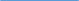 Primary Dropping Off / Pick Up:Contact:Car Make:			Model:				Color:		    Plate #:Secondary Dropping Off / Pick Up:Contact:Car Make:			Model:				Color:		    Plate #:Emergency Drop Off / Picking Up: Contact:									Car Make:			Model:				Color:		    Plate #:Camper Supply List:Each camper will need to bring the following supplies to camp daily -Hand SanitizerPaint Shirt / Paint ApronWater / Drink BottleFace MaskCOVID–19 Day Camp Policies and ProceduresDue to the Coronavirus Pandemic, The Painted Pot enacts the following Policies and Procedures for the 2020 Summer Art Day Camp Programs based on recommendations and directives from local, state and federal authorities, including the CDC and other health leaders.Capacity –Due to the guidelines concerning the size of acceptable gatherings and social distancing, there will be a maximum number of Campers that we will be able to accommodate. The maximum allowed campers per week will be 16 Campers.  These numbers are based on the amount of indoor space that is available along with staffing requirements available, these numbers may increase as the summer progresses.  Staff Training –All Staff Members, prior to working with campers, will be trained and tested to recognize and take appropriate action on these Policies and Procedures put in place by The Painted Pot allow with the recommendations provided by local, state and federal authorities, including the CDC.  Daily Temperature Checks – Parents are required to do daily temperature checks prior to coming into camp each morning. We feel it’s important to maintain consistency of this operating procedure out of extreme caution for everyone. Anyone with a temperature of 100 degrees or over will not be allowed at camp for 24 hours after temperature reduction. Daily Pick-Up/Drop-Off - Staff Members will meet the Camper and the Parent at the front of the building for pick up and drop offs.  Parents or Guardians will not be allowed inside the main facility. Designated Drop Off time is 8:50 – 9:00 am and designated Pick Up time is 11:50 – 12:00.  There will be an $15 fee for early and late pick-ups.Sanitation-Hand Washing and sanitation will become part of our daily schedule. It has always been important, but it will now be emphasized. We will also be scheduling hand washing times throughout the day for Staff and Campers. Social Distancing –The Counselor to Camper ratio will be adjusted to comply with the guidelines set forth at the time. Staff has also planned special activities that campers will be able to enjoy as we follow the social distancing guidelines. Creative ways, including some activities, are being planned to make the Campers more aware of the importance and to help them comply with the guidelines.Masks–Staff members and Campers are encouraged to wear masks, especially when social distancing is not possible. Masks will be respectful and appropriate for children’s programming.Behavior Expectation – we have will review all rules and regulations prior to the start of every camp to ensure a fun and safe experience.   If we should observe behavior that concerns the welfare and safety our campers, the staff and all involved, we will ask for the behavior to be removed.The Painted Pot may modify or waive any policy or fee as it deems necessary and in the best interest of our community’s guidelines and recommendations change due to COVID-19.I,                                                                   (Parent or Guardian),      Print nameI hereby agree by enrolling my child at The Painted Pot Summer Program I give my permission to allow my child to participate in all activities offered at The Painted Pot.  I authorize The Painted Pot to take necessary steps to insure my family’s health and safety in case of emergencies.  Furthermore, I agree to hold The Painted Pot and its employees free and harmless from damages to property or injury sustained by participation those results from operation of program.  initialI grant The Painted Pot the right to take photographs of me, my children and my property in connection with classes and programs, at any of our facilities and properties or any sponsored activity. I agree that The Painted Pot, may use and publish the photographs of me for any lawful purposes (including but not limited to event publicity, illustration, advertising, and Web content), whether in print and/or electronically, with or without my name. There will be no financial payment to me for use of my image. I waive any right that I may have to inspect or approve the photographs before they are usedInitialI have read and understand the COVID–19 Day Camp Policies and Procedures, that (me/my child) will be expected to adhere to the best of their abilities at all times.  I understand (I/my child) can be excluded at any time during the program by The Painted Pot if it is judged that (I/my child) (have\has) hampered the safety, welfare or enjoyment of other participants in the program. InitialAll camps are Non-refundable.  Missed scheduled camp days cannot be made-up or refundable.Print			 		Signature				Date